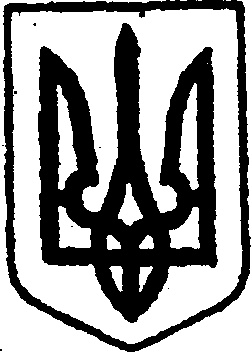 КИЇВСЬКА ОБЛАСТЬТЕТІЇВСЬКА МІСЬКА РАДАVІІІ СКЛИКАННЯШОСТА  СЕСІЯ  Р І Ш Е Н Н Я     25.05.2021 р.                                                                    №   261 - 06  - VIIІ     Про розгляд колективного звернення      мешканців Тетіївської територіальної      громади         Розглянувши звернення громадян Тетіївської територіальної громади до Президента України, Верховної ради України, Кабінету міністрів України, керуючись законами України «Про місцеве самоврядування в Україні», «Про статус депутатів місцевих рад»,  враховуючи висновок комісії Тетіївської міської ради з питань Регламенту, депутатської етики, забезпечення діяльності депутатів та контролю за виконанням  рішень міської ради та її виконавчого комітету, дотримання законності та правопорядку, враховуючи мотиви викладені в колективному зверненні,  Тетіївська міська рада                                             В И Р І Ш И Л А:1. Прийняти колективне  звернення жителів Тетіївської територіальної громади до Президента України, Верховної ради України, Кабінету міністрів України щодо зменшення вартості плати за постачання та споживання природного газу, енергоресурсів, посилення заходів соціального захисту населення.2. Направити дане  звернення до Президента України, Верховної ради України, Кабінету міністрів України.3. Контроль за виконанням цього рішенняпокласти на постійну депутатську комісію питань Регламенту, депутатської етики, забезпечення діяльності депутатів та контролю за виконанням  рішень міської ради та її виконавчого комітету, дотримання законності та правопорядку .         Міський голова                                                   Богдан БАЛАГУРА